Projektna nalogaza izdelavo lesenih avtobusnih postajališč, dobavo in namestitev SplošnoVsako leto Občina Laško naroči in izvede postavitev 3 ali štirih avtobusnih postajališč po predlogu krajevnih skupnosti. Prioriteta je zamenjava avtobusnih postajališč ob državnih cestah, kjer je večja potreba, da so občani oz. šoloobvezni otroci preskrbljeni s tovrstno infrastrukturo.Obstoječe stanje območja in izhodišča za dobavo in montažo 2 kom avtobusnih postajališč:Na lokaciji v Gračnici (nasproti Romšaka), pri Močnik (Guček) ob državni cesti Rimske Toplice – Jurklošter ob odcepu za Paneče je potrebno pripraviti vse potrebno za namestitev novih tipskih avtobusnih postajališč dimenzij 300 x 200 x 241(priložene skice) dvokapnico in napisom AP postajališča.Ob R3 Rimske – Jurklošter Gračnica Pri Močnik (Guček)V Gračnici, pri Močnik so že dotrajani nadstreški, ki jih je potrebno odstraniti in zapisniško predati na JP Komunalo Laško.Za namestitev pripravljenih avtobusnih postajališč je potrebno pripraviti tudi temu primerno AB temeljno ploščo. Izhodišča za pripravo ponudbe :V ceno je potrebno vključiti vse stroške, odstranitev dotrajanih nadstreškov, zemeljska dela, betonska dela, 2 kom tipskih lesenih avtobusnih nadstreškov s klopjo, okvirjem za vozni red, košek za smeti. Obstoječa avtobusna postajališča se deponirajo na zbirnem centru deponije v Modriču.Ob podaji ponudbe mora izdelovalec predložiti podrobni terminski plan izdelave AP, ki ne sme biti daljši od 4 mesecev po podpisu pogodb.Reference:Ponudniki, ki se lahko prijavijo na razpis morajo izpolnjevati pogoj, da so v zadnjih 5 letih pripravljali, dobavili in postavili 2 primerljivi avtobusni postajališči.  Rok izdelave strokovnih podlag:Rok za dobavo in izdelavo avtobusnih postajališč je 1 mesec od podpisa pogodbe oz. prejema naročilnice.    Kontaktne osebe: Luka Picej;  luka.picej@lasko.si;maj 2019OBČINA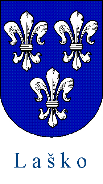 LAŠKOOddelek za gospodarske javne službe, okolje in prostor Režijski obratOddelek za gospodarske javne službe, okolje in prostor Režijski obratOddelek za gospodarske javne službe, okolje in prostor Režijski obrat